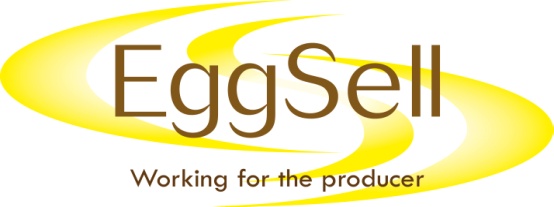 ENVIRONMENTAL POLICYEggSell Ltd is committed to providing a quality product delivered in a manner that ensures a safe and healthy workplace for our employees, whilst  minimising the potential impact on the environment.  We work with businesses who operate in compliance with all relevant environmental legislation and who strive to use pollution prevention and environmental best practices.Our environmental policy therefore is to:Integrate the consideration of environmental concerns and impacts into our decision making and activitiesMinimise waste and encourage our partners to work with us to reuse or recycle as much as possibleWhere possible purchase products and services which will assist in reducing carbon emissionsStrive to continue to improve environmental management systems Educate those working within the company to meet all legal responsibilities. 